Spelling Zapper 6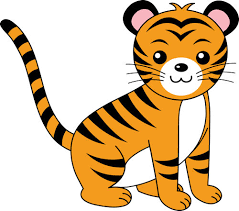 They had to play inside because it was raining.